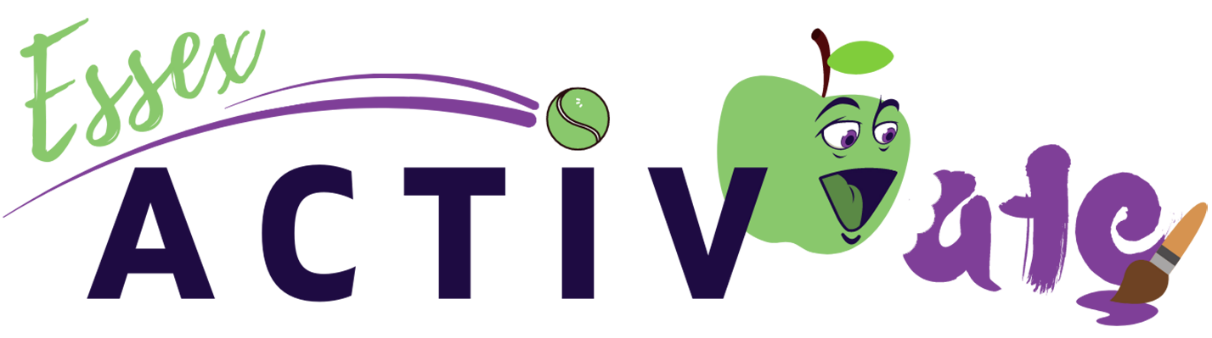 Mental Wellbeing ToolkitWorking in partnership with our Mental Wellbeing Steering Group, we’ve pulled together this toolkit to help you incorporate mental wellbeing support and activities into your sessions and conversations with families. We welcome you to explore these videos, worksheets, case studies and other useful information, to inform your conversations with children, parents and guardians, as well as providing youngsters with the option to be mindful, enjoy some calm time and explore their thoughts and feelings.Please be sure to continue this support throughout the holidays, then link up with relevant contacts (such as schools, services or charities) if support may need to continue during term-time. If any issues arise from these activities or conversations, seek guidance from your Locality Officer.Videos:Worksheets:Other Useful Links:Blogs, Stories & Inspiration:OrganisationVideosRoots to Wellbeing#BeActive Childens Yoga Jungle Animals - YouTube#Give Rock Painting with Creature Rock - YouTube#KeepLearning Creative Childrens Activities - YouTube#Take Notice Creating a Family Portrait - YouTube#BeActive Removing Tension - YouTube#Keep Learning Visual Aid to Track Activity - YouTube#Keep Learning Techniques to help you relax - YouTube#Connect Stress Buster 7:11 Breathing - YouTube#Connect Grounding Meditation - YouTube#Connect With your breath and nature - YouTubeSing - In a Lovely Day - YouTubeMindHow to relax | 8 relaxation tips for your mental healthThe 5 Ways to Wellbeing5 ways to get moving and feel betterHow to manage your mood with food | 8 tipsOrganisationWorksheetChat 1stYouth Wellbeing Hub - Anger.pdfYouth Wellbeing Hub - Anxiety.pdfYouth Wellbeing Hub - Body Image.pdfYouth Wellbeing Hub - Bullying.pdfYouth Wellbeing Hub - Coping with Change.pdfYouth Wellbeing Hub - Depression.pdfYouth Wellbeing Hub - Exam Stress.pdfYouth Wellbeing Hub - General Wellbeing.pdfYouth Wellbeing Hub - Insomnia and sleep poster.pdfYouth Wellbeing Hub - Loneliness.pdfYouth Wellbeing Hub - Panic Attack Poster.pdfYouth Wellbeing Hub - Stress.pdfOrganisationInformationActive EssexChildren's Mental Health - Active EssexThe Mental Health FoundationAccess stories, stats, podcasts and guidanceGov.ukGuidance for the public on the mental health and wellbeing aspects of coronavirusAnna FreudResources to empower young people to make informed choices about their mental health and wellbeingYoung Mindswww.youngminds.org.uk / Text YM to 85258Childlinewww.childline.org.uk / Telephone 0800 1111The MixEssential support for under 25sKoothOnline mental wellbeing community – providing free, safe and anonymous support The Emotional Wellbeing and Mental Health ServiceAdvice and support to children, young people and families / Telephone 0800 953 0222Kids InspireMental health and trauma recovery support for children, young people and their familiesEssex County CouncilMental health: Adult Mental Health and Wellbeing team Motivated MindsIndividual Wellbeing - Online SupportOrganisationLinkActive EssexYoung People, Movement and Mental Wellbeing - Active EssexPeaceful PonySpotlight Saturday - Peaceful Pony - Active EssexInclusive TrainingActivity Alliance supports Active Essex to deliver inclusive sessions to children - Active EssexProject:METackling Loneliness – Tips from Young PeopleYoung MindsEleanor - Why I Practise Self-care Every DayYoung MindsRose - Tips For Coping With Peer Pressure